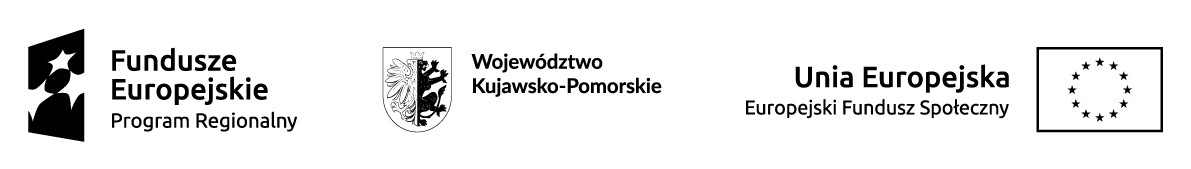 Projekt współfinansowany ze środków Unii Europejskiej, Europejski Fundusz Społeczny, Regionalny Program Operacyjny Województwa Kujawsko-Pomorskiego na lata 2014-2020, Oś Priorytetowa RPKP.09.00.00 Solidarne Społeczeństwo, Działanie RPKP.09.03.00 Rozwój usług zdrowotnych i społecznych.REGULAMIN REKRUTACJI I UDZIAŁU W PROJEKCIE„Dzienny Dom Pobytu w Gminie Łubianka”Spis treści § 1 Postanowienia ogólne ....................................................................................................................... 2 § 2 Definicje podstawowe........................................................................................................................ 2 § 3 Warunki uczestnictwa w Projekcie.................................................................................................... 3 § 4 Dokumenty rekrutacyjne ……………………………....................................................................... 4 § 5 Zasady rekrutacji................................................................................................................................ 4 § 6 Formy wsparcia w Projekcie…...………........................................................................................... 5 § 7 Uprawnienia i obowiązki Uczestników Projektu .............................................................................. 5§ 8 Zasady rezygnacji z udziału w Projekcie…....................................................................................... 6§ 9 Zasady monitoringu i kontroli .......................................................................................................... 6 § 10 Postanowienia końcowe ................................................................................................................. 6 Załączniki do Regulaminu…................................................................................................................... 6Projekt współfinansowany ze środków Unii Europejskiej, Europejski Fundusz Społeczny, Regionalny Program Operacyjny Województwa Kujawsko-Pomorskiego na lata 2014-2020, Oś Priorytetowa RPKP.09.00.00 Solidarne Społeczeństwo, Działanie RPKP.09.03.00 Rozwój usług zdrowotnych i społecznych.§ 1 Postanowienia ogólne1. Projekt „Dzienny Dom Pobytu w Gminie Łubianka” realizowany przez Gminny Ośrodek Pomocy Społecznej w Łubiance. 2. Projekt współfinansowany ze środków Unii Europejskiej, Europejski Fundusz Społeczny, Regionalny Program Operacyjny Województwa Kujawsko-Pomorskiego na lata 2014-2020, Oś Priorytetowa RPKP.09.00.00 Solidarne Społeczeństwo, Działanie RPKP.09.03.00 Rozwój usług zdrowotnych i społecznych, Poddziałanie RPKP 09.03.02. Rozwój usług społecznych. 3. Obszarem realizacji projektu jest Gmina Łubianka. 4. Okres realizacji projektu: od 01.11.2017 roku do 31.10.2019 roku. 5. Projektem objęte zostaną  osoby należące do  zagrożonych ubóstwem lub wykluczeniem społecznym, w tym osoby niesamodzielne lub należące do osób z otoczenia osób zagrożonych ubóstwem lub wykluczeniem społecznym , w tym osoby pełniące obowiązki opiekuńcze (weryfikacja na podstawie zaświadczenia, oświadczenia, orzeczenia lekarskiego). Wskazane osoby zamieszkiwać będą  teren gminy Łubianka.§ 2 Definicje podstawoweNa potrzeby niniejszego Regulaminu będą używane następujące definicje pojęć: 1. Projekt – projekt „Dzienny Dom Pobytu w Gminie Łubianka”, realizowany przez Gminny Ośrodek Pomocy Społecznej w Łubiance. 2. Instytucja Pośrednicząca  – Kujawsko-Pomorski Urząd Marszałkowski w Toruniu. 3. Beneficjent – Gmina Łubianka, z siedzibą przy ul. Al. Jana Pawła II 8. 4. Biuro Projektu: ul. Toruńska 97, 87-152 Łubianka. 5. Strona internetowa projektu: www.gopslubianka.pl6. Poczta elektroniczna: gops_lubianka@op.pl, 7. Kandydat – osoba starająca się o udział w Projekcie, która zamierza wziąć udział w oferowanych formach wsparcia. 8. Uczestnik Projektu (w skrócie UP) – osoba zakwalifikowana zgodnie z zasadami określonymi w niniejszym Regulaminie, bezpośrednio korzystająca z oferowanych form wsparcia w ramach projektu, która podpisała deklarację uczestnictwa w projekcie. 9. Dokumenty rekrutacyjne – Formularz rekrutacyjny do projektu, który należy złożyć w Biurze Projektu w terminie podanym w ogłoszeniu o naborze.  10. Osoba nieaktywna zawodowo - oznacza osobę pozostającą bez zatrudnienia, która jednocześnie nie zalicza się do kategorii osób bezrobotnych. 13. Osoba niepełnosprawna - oznacza osobę, która posiada aktualne orzeczenie o stopniu niepełnoprawności. § 3 Warunki uczestnictwa w Projekcie1. W Projekcie może uczestniczyć osoba, która spełnia następujące warunki: a. należy do  osób zagrożonych ubóstwem lub wykluczeniem społecznym, jest  niesamodzielna lub należy do osób z otoczenia osób zagrożonych ubóstwem lub wykluczeniem społecznym, zamieszkuje teren gminy Łubianka (weryfikacja na podstawie zaświadczenia, oświadczenia, orzeczenia lekarskiego). Projekt współfinansowany ze środków Unii Europejskiej, Europejski Fundusz Społeczny, Regionalny Program Operacyjny Województwa Kujawsko-Pomorskiego na lata 2014-2020, Oś Priorytetowa RPKP.09.00.00 Solidarne Społeczeństwo, Działanie RPKP.09.03.00 Rozwój usług zdrowotnych i społecznych.b. jest osobą pełniącą obowiązki opiekuńcze (weryfikacja na podstawie zaświadczenia, oświadczenia, orzeczenia lekarskiego). Wskazane osoby zamieszkiwać będą  teren gminy Łubianka.2. Kryteria dodatkowe, punktowe, na podstawie których powstanie lista podstawowa oraz lista rezerwowa Uczestników Projektu: a) kryterium dochodowe - osoby, których dochód nie przekracza 150%  kryterium dochodowego, obowiązującego w pomocy społecznej art. 8 Ustawy o Pomocy Społecznej (t.j. Dz. U. z 2017 r. poz. 1769, 1985) otrzymują 26 punktów (wymagane oświadczenie);b) doświadczających wielokrotnego wykluczenia społecznego - osoby spełniające to kryterium uzyskają 3 pkt (weryf. - oświadczenie),c) ze znacznym lub umiarkowanym stopniem niepełnosprawności - osoby spełniające to kryterium uzyskają 3 pkt, (weryf. - zaświadczenie lub orzeczenie),d) z niepełnosprawnością sprzężoną oraz osoby z zaburzeniami psychicznymi, w tym osoby z niepełnosprawnością intelektualną i osoby z całościowymi zaburzeniami rozwojowymi - osoby spełniające to kryterium uzyskają 3 pkt (weryf. zaświadczenie, orzeczenie o niepełnosprawności ),e) korzystających z Programu Operacyjnego Pomoc Żywnościowa (indywidualnie lub jako rodzina) - osoby spełniające to kryterium uzyskają 3 pkt (weryf. zaświadczenie),f) zamieszkujących na obszarach zdegradowanych wyznaczonych w lokalnych programach rewitalizacji lub gminnych programach rewitalizacji – osoby spełniające to kryterium uzyskają 3 pkt (weryf. oświadczenie),g) kryterium wieku - osoby w wieku powyżej 60 lat otrzymają 10 punktów (weryf. oświadczenie).§ 4 Dokumenty rekrutacyjne:1. Dokumenty rekrutacyjne obowiązkowe: a. Formularz Rekrutacyjny  ( zał. nr 1),b. Oświadczenie o miejscu zamieszkania ( zał. nr 2),c. Oświadczenie o dochodach ( zał. nr 3 ),d. Zaświadczenie lekarskie o niesamodzielności.2. Dokumenty rekrutacyjne nieobowiązkowe:a. orzeczenie o niepełnosprawności,b. oświadczenie o doświadczaniu wykluczenia społecznego,c. oświadczenie o zamieszkaniu w jednej z miejscowości: Pigża, Warszewice lub Przeczno,d. oświadczenie o wieku.Projekt współfinansowany ze środków Unii Europejskiej, Europejski Fundusz Społeczny, Regionalny Program Operacyjny Województwa Kujawsko-Pomorskiego na lata 2014-2020, Oś Priorytetowa RPKP.09.00.00 Solidarne Społeczeństwo, Działanie RPKP.09.03.00 Rozwój usług zdrowotnych i społecznych.§ 5 Zasady rekrutacji1. Warunkiem przystąpienia do Projektu jest wypełnienie przez Kandydata Formularza Rekrutacyjnego na obowiązującym wzorze i dostarczenie do Biura Projektu. 2. Formularz rekrutacyjny można odebrać osobiście w Biurze Projektu lub wydrukować ze strony: www.gopslubianka.pl3. Pierwszy etap rekrutacji  trwa od stycznia 2018r. do lutego 2018 r. zakończy się stworzeniem listy podstawowej oraz listy rezerwowej uczestników Projektu, 4. Komisja Rekrutacyjna w składzie: koordynator projektu, pracownicy socjalni GOPS oceniać będzie złożone dokumenty rekrutacyjne. 6. Dokumenty rekrutacyjne zostaną ocenione przez pracowników socjalnych i Kierownika GOPS . Do projektu zakwalifikowane zostaną osoby, które uzyskają najwyższą liczbę punktów, utworzony zostanie protokół wraz z listą osób zakwalifikowanych, listą rezerwową oraz osób niezakwalifikowanych. Zastosowane będzie kryterium punktowe szeregujące kandydatów. 7. Proces rekrutacji będzie uwzględniał zasadę równości szans, w tym równości płci. 8. Lista potencjalnych uczestników oraz lista rezerwowa dostępna będzie  do wglądu w Biurze Projektu. 9. W sytuacji rezygnacji osoby zakwalifikowanej do Projektu lub nie uzupełnieniu wymaganych załączników w obowiązujących terminach Koordynator projektu może zakwalifikować do Projektu następną osobę z listy rezerwowej – decyduje kolejność zgłoszeń. 10. Osoba zakwalifikowana do projektu w wyznaczonym terminie składa następujące dokumenty: a. Deklaracja uczestnictwa w Projekcie,b. Umowa na udział w Projekcie,c. Oświadczenie uczestnika Projektu o wyrażeniu zgody na przetwarzanie danych osobowych, d. Oświadczenie o wyrażeniu zgody na wykorzystanie wizerunku do celów promocyjnych, e. Oświadczenie o niekorzystaniu z tego samego typu wsparcia w innych działaniach i priorytetach RPO Projekt współfinansowany ze środków Unii Europejskiej, Europejski Fundusz Społeczny, Regionalny Program Operacyjny Województwa Kujawsko-Pomorskiego na lata 2014-2020, Oś Priorytetowa RPKP.09.00.00 Solidarne Społeczeństwo, Działanie RPKP.09.03.00 Rozwój usług zdrowotnych i społecznych.§ 6 Formy wsparcia w Projekcie1. Z kandydatami wyłonionymi w procesie rekrutacji do uczestnictwa w projekcie, zostanie zawarta Umowa na Udział w Projekcie pt. „Dzienny Dom Pobytu w Gminie Łubianka” . 2. Warunkiem podpisania umowy jest dostarczenie wypełnionych i podpisanych dokumentów, o których mowa w § 5 ust. 10. 3. Umowa, o której mowa w pkt. 1 określa zasady korzystania ze wsparcia  w projekcie 4. Formy wsparcia będą realizowane w trybie dziennym w dniach od poniedziałku do piątku w godz. 8.00-16.00 . 5. Uczestnicy Projektu będą mieli do dyspozycji  atrakcyjny, dobrze wyposażony, wyremontowany budynek znajdujący się w Bierzgłowie przy ul. Ks. Zientarskiego 24, od 01.03.2018r.do 31.10.2019r. pięć dni w tygodniu w godz. 8.00-16.00.W ramach projektu oferujemy:-  opiekę 2 wykwalifikowanych opiekunów,-  opiekę medyczną świadczoną przez  pielęgniarkę ( ½ etatu),-  zajęcia ruchowe prowadzone przez instruktora terapii ruchowej (1/2 etatu),-  terapię zajęciową prowadzoną przez instruktorów terapii zajęciowej,-  wsparcie psychologa, terapeuty( 32 h /mc.),-  porady prawne udzielane przez prawnika ( 8h /mc)-  zajęcia z zakresu obsługi komputera i internetu ( 16h/mc), - różnego rodzaju warsztaty rozwijające zainteresowania (m. in. kulinarne, muzyczne, plastyczne itd.44h/mc).Projekt przewiduje dowóz uczestników na miejsce i z powrotem, dwa posiłki dziennie ( drugie śniadanie, obiad). W trakcie trwania projektu od marca 2018 do października 2019 planujemy przeprowadzić szereg wyjazdów integracyjnych w różne, ciekawe miejsca. § 7 Uprawnienia i obowiązki Uczestników ProjektuKażdy uczestnik ma prawo do: a) nieodpłatnego udziału w projekcie na każdym etapie jego realizacji; f) uczestnictwa w wyjeździe integracyjnym 2. Każdy uczestnik projektu zobowiązany jest do: a) złożenia dokumentów wynikających z niniejszego Regulaminu; b) podpisania oświadczenia, że zapoznał się z treścią niniejszego Regulaminu i go akceptuje; c) podpisania umowy udziału w Projekcie; d) sumiennego uczestnictwa we wszystkich formach wsparcia oraz do potwierdzania swojej obecności na liście obecności; e) przedstawiania pisemnego usprawiedliwienia w przypadku nieobecności na zajęciach; f) wypełnienia ankiet oceniających oraz innych dokumentów służących bezpośrednio monitoringowi, kontroli i ewaluacji Projektu; g) informowania o zmianie jakichkolwiek danych osobowych wpisanych w Formularzu Rekrutacyjnym, h) bieżącego informowania o wszystkich zdarzeniach mogących zakłócić dalsze uczestnictwo w Projekcie. Projekt współfinansowany ze środków Unii Europejskiej, Europejski Fundusz Społeczny, Regionalny Program Operacyjny Województwa Kujawsko-Pomorskiego na lata 2014-2020, Oś Priorytetowa RPKP.09.00.00 Solidarne Społeczeństwo, Działanie RPKP.09.03.00 Rozwój usług zdrowotnych i społecznych.§ 8 Zasady rezygnacji z udziału w Projekcie1. Rezygnacja z uczestnictwa w projekcie może nastąpić tylko w uzasadnionych przypadkach, na pisemny wniosek uczestnika projektu.2. W przypadku rezygnacji Uczestnika Projektu lub usunięcia z Projektu jego miejsce zajmuje pierwsza osoba z listy rezerwowej. § 9 Zasady monitoringu i kontroli1. Uczestnik projektu podlega procesowi monitoringu i ewaluacji. 2. Uczestnik projektu zobowiązany jest do udzielania niezbędnych informacji dla celów monitoringu, kontroli i ewaluacji Projektu. § 10 Postanowienia końcowe1. Uczestnik zobowiązany jest do przestrzegania i stosowania postanowień niniejszego regulaminu oraz podpisanych umów. 2. Aktualna treść niniejszego regulaminu jest dostępna w Biurze Projektu.3. W sprawach wątpliwych, nieujętych w regulaminie ostateczną decyzję podejmie Koordynator Projektu w porozumieniu z Kierownikiem Projektu. 4. Regulamin wchodzi w życie z dniem 15 stycznia 2018r. Załączniki do Regulaminu: Formularz Rekrutacyjny,Deklaracja uczestnictwa w projekcie,Umowa udziału w Projekcie,Oświadczenie uczestnika projektu o wyrażeniu zgody na przetwarzanie danych osobowych, Oświadczenie o wyrażeniu zgody na wykorzystanie wizerunku do celów promocyjnych, Oświadczenie o niekorzystaniu z tego samego typu wsparcia w innych działaniach i priorytetach EFS,Oświadczenie o doświadczeniu wykluczenia społecznego lub wielokrotnego wykluczenia społecznegoOświadczenie o wieku,Oświadczenie o dochodach, 